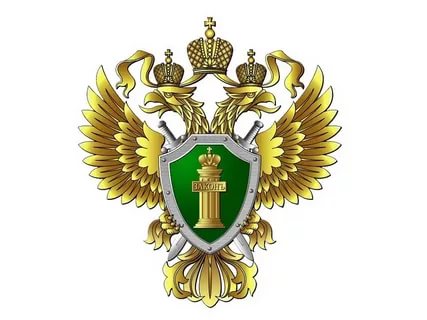 ПРОКУРАТУРА ВЕЙДЕЛЕВСКОГО РАЙОНАПАМЯТКАоб ответственности за заведомо ложные сообщения об акте терроризма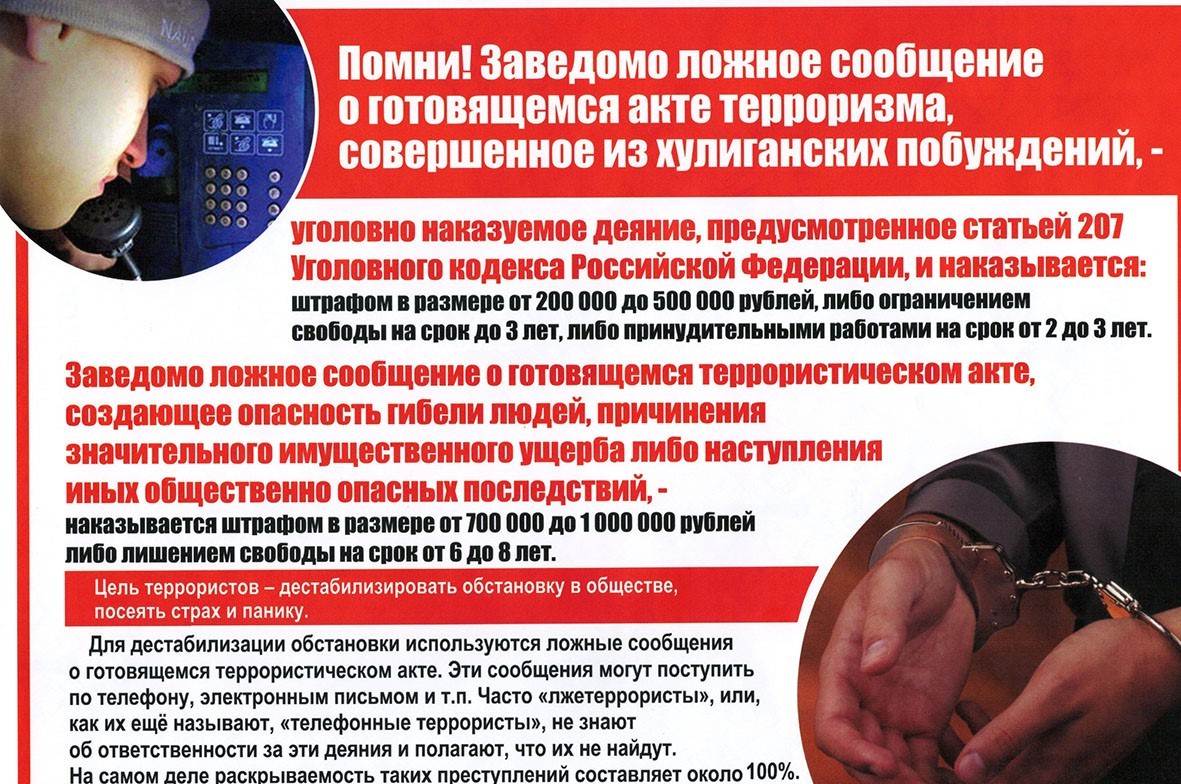 